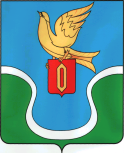                                            ГОРОДСКАЯ ДУМАМУНИЦИПАЛЬНОГО ОБРАЗОВАНИЯ        «ГОРОДСКОЕ ПОСЕЛЕНИЕ            «ГОРОД ЕРМОЛИНО»                                            КАЛУЖСКАЯ ОБЛАСТЬ                                                                                     РЕШЕНИЕ«  03  »  марта 2022 г.                                                                                                       № 12«О внесении изменений в Решение Городской Думымуниципального образования «Городское поселение«Город Ермолино» Калужской области от 06.12.2017 г. № 79«Об установлении начальной цены предмета аукционапо продаже земельных участков и продаже права арендыземельных участков, находящихся в собственности муниципального образования «Городское поселение «Г. Ермолино» и собственность на которые не разграничена»  	В соответствии с Федеральным законом от 06.10.2003 № 131-ФЗ (ред. от 02.08.2019) «Об общих принципах организации местного самоуправления в Российской Федерации», Уставом муниципального  образования «Городское поселение «Город Ермолино», Городская Дума МО «Городское поселение «Г. Ермолино»,РЕШИЛА:1. Внести изменения в Решение Городской Думы муниципального образования «Городское поселение «Город Ермолино» от 06.12.2017 г. № 79 «Об установлении начальной цены предмета аукциона по продаже земельных участков и продаже права аренды земельных участков, находящихся в собственности муниципального образования «Городское поселение «Г. Ермолино» и собственность на которые не разграничена (далее - Решение):Пункт 2 Решения изложить в следующей редакции: Установить начальной ценой предмета аукциона на право заключения договора аренды земельных участков, находящихся в муниципальной собственности и земельных участков, государственная собственность на которые не разграничена, в размере 50% от кадастровой стоимости таких земельных участков (при условии, что результаты государственной кадастровой оценки утверждены не ранее чем за пять лет до даты принятия решения о проведении аукциона).2. Указанное решение подлежит официальному опубликованию (обнародованию) в еженедельной газете «Уголок России» и размещению на официальном сайте администрации муниципального образования «Городское поселение «Г. Ермолино» в сети интернет.3. Настоящее Решение вступает в законную силу после его опубликования (обнародования).Глава МО «Городское поселение                                       «Город   Ермолино»                                                                                                Е.А. Самокрутова                              Отп. 7 экз.4 – в дело 1 – админ. ГП «Г. Ермолино»1 – адм. МО МР «Боровский район»1 - заявителю 